晚上10:40 S1-3 皇席錦標晚上10:40 S1-3 皇席錦標晚上10:40 S1-3 皇席錦標晚上10:40 S1-3 皇席錦標晚上10:40 S1-3 皇席錦標晚上10:40 S1-3 皇席錦標晚上10:40 S1-3 皇席錦標註：F/JF/Evens – 大熱B - 戴眼罩CP - 戴羊毛面箍H - 戴頭罩TT - 綁繫舌帶V - 戴開縫眼罩XB -戴交叉鼻箍S1-3晚上10:40香港時間(14.6.2016)(當地時間 下午3:40 )(14.6.2016)皇席錦標 (國際一級賽)世界短途挑戰賽第五站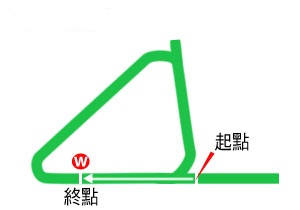 英國雅士谷馬場 - 草地 - 1000米 (直路)三歲以上馬匹。配磅︰三歲雄馬及閹馬123磅；雌馬120磅。四歲以上雄馬及閹馬130磅；雌馬127磅。總獎金 (英鎊) £400,000冠軍 £226,840，亞軍 £86,000，季軍 £43,040，殿軍 £21,440，第五名 £10,760，第六名 £5,400。提供彩池：獨贏、位置、連贏、位置Ｑ、三重彩、單Ｔ、四重彩及四連環合併彩池。名次日期賽事名稱、級別及獎金賽事名稱、級別及獎金馬場馬場途程/跑道/場地途程/跑道/場地負磅騎師檔位頭馬時間名次及          勝負距離名次及          勝負距離賠率配備冠軍/亞軍/季軍簡評3/68/5/15兩歲馬 處女馬賽美元41,971美邱吉爾園900 左泥地 快 117歐伯道10.51.5037.81.7FCat Tree (USA)  He's Comin in Hot (USA)  阿卡普城  1/2017/6/15G2瑪麗皇后錦標 兩歲馬 雌馬英鎊100,000英雅士谷1000 直草地 好快 126莫雅201.00.0311.55/2FB/TT阿卡普城  Easton Angel (IRE)  貝莎華  2/1921/8/15G1楠索普錦標 兩歲以上英鎊310,000英約克1000 直草地 好軟 112奧天信40.57.242213/8FB/TT麥加天神  阿卡普城  Mattmu (GB)  1/719/2/16三歲馬 雌馬 標售馬條件讓磅賽美元20,800美草道園1200 左膠沙地 快 122奧天信21.11.3711.51.3F阿卡普城  Sweet Ruth E (USA)  Sweet Angel Roan (USA)  1/614/5/16LUnbridled Sidney S. 三歲以上 雌馬美元65,000美邱吉爾園1000 左草地 快 117歐伯道10.57.4713.52F阿卡普城  Late Spring (USA)  Lindisfarne (USA)  名次日期賽事名稱、級別及獎金賽事名稱、級別及獎金馬場馬場途程/跑道/場地途程/跑道/場地負磅騎師檔位頭馬時間名次及          勝負距離名次及          勝負距離賠率配備冠軍/亞軍/季軍簡評8/2017/10/15G1英國冠軍短途錦標 三歲以上英鎊632,505英雅士谷1200 直草地 好軟 128李尊151.13.3486100/1解開枷鎖  晨光男兒  踏勝路  10/1231/10/15G3瓦茲省塞納河錦標 三歲以上歐元80,000法邁松拉菲特1200 直草地 爛 128蘇銘倫11.13.601075.5北非海城  Porthilly (FR)  Penmaen (IRE)  4/1114/4/16G3愛百靈錦標 三歲以上英鎊60,000英新市場1200 直草地 好軟 132寶嘉41.14.8440.516/1奇幻回憶  圖彼族  Mattmu (GB)  6/2130/4/16G3皇宮錦標 三歲以上英鎊60,000英新市場1000 直草地 好軟 129莫萊斯60.58.5961.516/1有利可圖  叢林貓  虛懷若谷  5/1121/5/16G2神殿錦標 三歲以上英鎊100,000英希鐸1000 直草地 好軟 130莫萊斯100.59.405318/1有利可圖  麥加天神  虛懷若谷  名次日期賽事名稱、級別及獎金賽事名稱、級別及獎金馬場馬場途程/跑道/場地途程/跑道/場地負磅騎師檔位頭馬時間名次及          勝負距離名次及          勝負距離賠率配備冠軍/亞軍/季軍簡評1/610/7/15兩歲馬 處女馬賽英鎊10,821英約克1081 直草地 好 131郭本誠71.03.6814.54/9F堅定不屈  Top of The Bank (GB)  Murdanova (IRE)  2/826/7/15G2畢羅拔大賽 兩歲馬歐元130,000法邁松拉菲特1100 直草地 好 128蘇銘倫41.03.602頭7.3Gutaifan (IRE)  堅定不屈  競技園  1/822/8/15G2小玩意錦標 兩歲馬英鎊220,000英約克1200 直草地 好 126郭本誠91.10.8411.37/2堅定不屈  列卓斯特  Raucous (GB)  4/726/9/15G1中央公園錦標 兩歲馬英鎊180,000英新市場1200 直草地 好 126郭本誠41.11.92436/1Shalaa (IRE)  木偶  穩步前進  6/728/5/16G2Sandy Lane S. 三歲馬英鎊90,000英希鐸1200 直草地 好 129艾兆禮81.10.5768.88/1Quiet Reflection (GB)  Donjuan Triumphant (IRE)  Gifted Master (IRE)  名次日期賽事名稱、級別及獎金賽事名稱、級別及獎金馬場馬場途程/跑道/場地途程/跑道/場地負磅騎師檔位頭馬時間名次及          勝負距離名次及          勝負距離賠率配備冠軍/亞軍/季軍簡評5/1531/7/15G2英皇佐治錦標 三歲以上英鎊300,000英古活1000 直草地 好快 124郭本誠110.56.0852.88/1滿名  避鋒頭  及時起動  11/1921/8/15G1楠索普錦標 兩歲以上英鎊310,000英約克1000 直草地 好軟 137郭本誠80.57.241112.525/1麥加天神  阿卡普城  Mattmu (GB)  1/129/9/15L士嘉堡錦標 兩歲以上英鎊40,000英唐加士達1000 直草地 好 136寶嘉20.57.851111/4F小城之光  京畿地膽  勁速猛鷹  12/2130/4/16G3皇宮錦標 三歲以上英鎊60,000英新市場1000 直草地 好軟 129寶嘉100.58.59124.510/1有利可圖  叢林貓  虛懷若谷  2/920/5/16L阿基斯里錦標 三歲以上英鎊37,000英希鐸1000 直草地 好快 134寶嘉30.58.4121.56/1避鋒頭  小城之光  倍加利  名次日期賽事名稱、級別及獎金賽事名稱、級別及獎金馬場馬場途程/跑道/場地途程/跑道/場地負磅騎師檔位頭馬時間名次及          勝負距離名次及          勝負距離賠率配備冠軍/亞軍/季軍簡評3/1025/6/15三歲以上 讓賽英鎊19,674英新市場1000 直草地 好 136莫雅30.58.0130.55/4F雪茄盒  京畿之選  倍加利  1/1811/7/15三歲以上 讓賽英鎊98,370英雅士谷1000 直草地 好快 128鐵立基61.00.0610.57/1TT倍加利  挺進  沙漠法規  2/1428/7/15四歲以上 讓賽英鎊29,511英古活1000 直草地 好軟 133鐵立基10.58.0521.55/2FTTRidge Ranger (IRE)  倍加利  至叻小子  5/108/8/15三歲以上 讓賽英鎊39,348英雅士谷1000 直草地 好快 142薛恩20.59.7851.811/4FTT園中秘密  荷國傑作  正義日  3/920/5/16L阿基斯里錦標 三歲以上英鎊37,000英希鐸1000 直草地 好快 130艾兆禮60.58.4132.37/2TT避鋒頭  小城之光  倍加利  名次日期賽事名稱、級別及獎金賽事名稱、級別及獎金馬場馬場途程/跑道/場地途程/跑道/場地負磅騎師檔位頭馬時間名次及          勝負距離名次及          勝負距離賠率配備冠軍/亞軍/季軍簡評13/1531/7/15G2英皇佐治錦標 三歲以上英鎊300,000英古活1000 直草地 好快 124柏兆雷50.56.08137.812/1滿名  避鋒頭  及時起動  1/1214/11/15L金玫瑰錦標 三歲以上英鎊40,000英嶺飛1200 左膠沙地 標準 133李尊31.09.5911.58/1保護憲法  尊美善  古國大帝  3/1225/3/16四歲以上 定磅賽英鎊147,555英嶺飛1200 左膠沙地 標準 131李尊11.09.77335/2F傲奔之星  蘭斯洛  保護憲法  15/2130/4/16G3皇宮錦標 三歲以上英鎊60,000英新市場1000 直草地 好軟 129李尊130.58.59157.514/1有利可圖  叢林貓  虛懷若谷  9/1211/5/16G2約克公爵錦標 三歲以上英鎊120,000英約克1200 直草地 好 134史賓沙31.10.52910.533/1TT奇幻回憶  Suedois (FR)  踏勝路  名次日期賽事名稱、級別及獎金賽事名稱、級別及獎金馬場馬場途程/跑道/場地途程/跑道/場地負磅騎師檔位頭馬時間名次及          勝負距離名次及          勝負距離賠率配備冠軍/亞軍/季軍簡評1/1816/6/15G1皇席錦標 三歲以上英鎊375,000英雅士谷1000 直草地 好快 130夏禮賢30.59.111短頭20/1CP黃金夢  意國貴族  滿名  留守前列位置，於三百米處時進佔第二位，最後二百米衝刺強勁，終點前取得勝利。5/1921/8/15G1楠索普錦標 兩歲以上英鎊310,000英約克1000 直草地 好軟 139夏禮賢70.57.2454.820/1CP麥加天神  阿卡普城  Mattmu (GB)  留守中間位置，於四百米處時在跑道中央逐步追前，最後二百米受催策下維持走勢。1/184/10/15G1隆尚教堂大賽 兩歲以上歐元350,000法隆尚1000 直草地 好 137夏禮賢50.54.791頸9.4CP黃金夢  溫加利島  滿名  留守馬群之中，於四百米處時略為失地，於三百米處起逐步改善位置，最後二百米衝刺強勁，更在終點前追過對手，取得勝利，已盡所能。7/115/3/16G3美丹短途賽 三歲以上美元175,000酋美丹1000 直草地 好 126夏禮賢90.57.0773.84/1CP快意贏  叢林貓  獨掌全權  留守前列位置至四百米處，其後僅能維持同速。9/1326/3/16G1阿喬斯短途錦標 三歲以上美元1,000,000酋美丹1000 直草地 好 126夏禮賢80.56.3493.520/1CP緩衝之計  傲天駿  幸福指數  名次日期賽事名稱、級別及獎金賽事名稱、級別及獎金馬場馬場途程/跑道/場地途程/跑道/場地負磅騎師檔位頭馬時間名次及          勝負距離名次及          勝負距離賠率配備冠軍/亞軍/季軍簡評9/105/7/14G3Coral Charge 三歲以上英鎊62,500英沙丘園1005 直草地 好快 121韓立勤70.59.8696.514/1巧取豪奪  京畿地膽  真品美鑽  放頭競跑，居外疊，於四百米處時受催策但瞬即被對手追上，最後一百米已再無餘力。9/151/8/14G2英皇佐治錦標 三歲以上英鎊100,000英古活1000 直草地 好快 121伊維斯10.56.479550/1H避鋒頭  巧取豪奪  影星  留守中間位置，跑至半程時已受催策，於三百米處時迫近頭馬，但未能構成威脅，最後一百五十米力度轉弱。8/920/9/14G3杜拜國際機場世界錦標 三歲以上英鎊60,000英紐百利1031 直草地 軟 123戴馬田31.01.7181125/1麥加天神  正義日  我至得  採取較為主動的跑法，於四百米處時受催策，最後二百米再無餘力。8/2130/4/16G3皇宮錦標 三歲以上英鎊60,000英新市場1000 直草地 好軟 126戴馬田190.58.5983100/1有利可圖  叢林貓  虛懷若谷  居內欄，放頭競跑，其後留守前列位置，於三百米處時受催策，最後二百米衝刺一般，最後七十五米力度轉弱，在所屬的馬群之中以第三名觸線。14/174/6/16短途讓賽 三歲以上英鎊98,370英葉森1000 直草地 好軟 127戴馬田90.55.99149.816/1裏海世子  金伯拉  佛城公爵  名次日期賽事名稱、級別及獎金賽事名稱、級別及獎金馬場馬場途程/跑道/場地途程/跑道/場地負磅騎師檔位頭馬時間名次及          勝負距離名次及          勝負距離賠率配備冠軍/亞軍/季軍簡評18/1819/6/15G1英聯邦盃 三歲馬英鎊405,315英雅士谷1200 直草地 好快 129布宜學131.12.05183733/1解開枷鎖  利馬圖  亞麗頌  留居包尾，於四百米處時再次失地，最後二百米已見騎師收慢。1/1528/1/16三歲以上 讓賽美元110,000酋美丹1200 直草地 好 130布宜學81.09.6513.86/1叢林貓  Ashaadd (IRE)  尊美善  留守前列位置，於三百米處時取得領先，維持勁勢至終點。2/115/3/16G3美丹短途賽 三歲以上美元175,000酋美丹1000 直草地 好 126布宜學80.57.072鼻3/1F快意贏  叢林貓  獨掌全權  留守前列位置，於四百米處時取得領先，末段走勢仍佳，僅在終點前被對手追過。4/1326/3/16G1阿喬斯短途錦標 三歲以上美元1,000,000酋美丹1000 直草地 好 126布宜學20.56.3441.820/1緩衝之計  傲天駿  幸福指數  2/2130/4/16G3皇宮錦標 三歲以上英鎊60,000英新市場1000 直草地 好軟 129布宜學180.58.5920.56/1有利可圖  叢林貓  虛懷若谷  名次日期賽事名稱、級別及獎金賽事名稱、級別及獎金馬場馬場途程/跑道/場地途程/跑道/場地負磅騎師檔位頭馬時間名次及          勝負距離名次及          勝負距離賠率配備冠軍/亞軍/季軍簡評3/147/11/15L溫特沃斯錦標 三歲以上英鎊40,000英唐加士達1200 直草地 大爛 129尹士頓81.19.3630.88/1達勝蹄  閃電月宮  蘭斯洛  1/1125/11/15三歲以上 讓賽英鎊18,691英金頓1200 右膠沙地 標準 133尹士頓21.11.8411.311/8F蘭斯洛  寸步必爭  魔幻旅程  1/72/1/16四歲以上 定磅賽英鎊30,000英湛士福城1000 左膠沙地 標準 128尹士頓70.57.3911.5EvensF蘭斯洛  Gamgoom (GB)  Lightscameraction (IRE)  2/1225/3/16四歲以上 定磅賽英鎊147,555英嶺飛1200 左膠沙地 標準 131尹士頓131.09.7722.34/1傲奔之星  蘭斯洛  保護憲法  21/2130/4/16G3皇宮錦標 三歲以上英鎊60,000英新市場1000 直草地 好軟 129尹士頓50.58.59211310/1有利可圖  叢林貓  虛懷若谷  名次日期賽事名稱、級別及獎金賽事名稱、級別及獎金馬場馬場途程/跑道/場地途程/跑道/場地負磅騎師檔位頭馬時間名次及          勝負距離名次及          勝負距離賠率配備冠軍/亞軍/季軍簡評1/920/9/14G3杜拜國際機場世界錦標 三歲以上英鎊60,000英紐百利1031 直草地 軟 123莫禮年121.01.7112.513/8F麥加天神  正義日  我至得  留守前領賽駒之後，於四百米處時取得領先，於一百二十米處時仍在加速，贏得精彩。1/1210/5/15G3聖佐治錦標 三歲以上歐元80,000法隆尚1000 直草地 好軟 129莫禮年110.55.24129.3麥加天神  撒旦之子  連旺  與對手同步出閘，走外疊，趨近二百米處時取得領先，終點前擴大領先差距，輕鬆再勝。2/718/7/15G2藍寶石錦標 三歲以上歐元120,000愛卻拉1000 直草地 好 130莫禮年50.58.752頸8/11F海角風情  麥加天神  影星  1/1921/8/15G1楠索普錦標 兩歲以上英鎊310,000英約克1000 直草地 好軟 136莫禮年100.57.241215/2麥加天神  阿卡普城  Mattmu (GB)  2/1121/5/16G2神殿錦標 三歲以上英鎊100,000英希鐸1000 直草地 好軟 127莫禮年70.59.402頸EvensF有利可圖  麥加天神  虛懷若谷  名次日期賽事名稱、級別及獎金賽事名稱、級別及獎金馬場馬場途程/跑道/場地途程/跑道/場地負磅騎師檔位頭馬時間名次及          勝負距離名次及          勝負距離賠率配備冠軍/亞軍/季軍簡評7/133/10/15L羅素錦標 三歲以上英鎊45,000英雅士谷1000 直草地 好 126凌馬田50.59.79756/1CP/TT荷國傑作  勁速猛鷹  Rathaath (IRE)  留守中間位置，於四百米處時已受催策，末段未能挑戰上名賽駒，僅能維持同速。6/1214/11/15L金玫瑰錦標 三歲以上英鎊40,000英嶺飛1200 左膠沙地 標準 129凌馬田91.09.596414/1CP/TT保護憲法  尊美善  古國大帝  留守前列位置，於八百米處時進佔第二位，於三百米處時未能加速而退守至第三位，最後一百米乏力。1/1223/11/15三歲以上 讓賽英鎊44,268英湛士福城1000 左膠沙地 標準 133凌馬田70.57.721110/1CP/TT意國貴族  Brother Tiger (GB)  Dynamo Walt (IRE)  留居後列，於三百米處時仍在內欄較後位置，最後二百米衝刺甚為強勁並取得領先，最終以漂亮姿態贏馬。7/1418/2/16三歲以上 讓賽美元175,000酋美丹1000 直草地 好 129莫理萊40.57.5773.58/1CP/TT麥斯閣下  Roicead (USA)  神速飛龍  從未進佔比中間更前的位置。6/115/3/16G3美丹短途賽 三歲以上美元175,000酋美丹1000 直草地 好 126班德禮20.57.0763.816/1CP/TT快意贏  叢林貓  獨掌全權  名次日期賽事名稱、級別及獎金賽事名稱、級別及獎金馬場馬場途程/跑道/場地途程/跑道/場地負磅騎師檔位頭馬時間名次及          勝負距離名次及          勝負距離賠率配備冠軍/亞軍/季軍簡評2/97/9/15G3草地飛駒讓賽 三歲以上美元300,000美巴斯1000 左草地 快 118盧品善10.55.812鼻6.3Pure Sensation (USA)  蒙古週末  Sharp Sensation (USA)  在快步速之下領放，於四百米處時受催策，但被對手追上，最後二百米走勢仍佳，曾一度回氣再上，僅敗。2/123/10/15G3活福錦標 三歲以上美元150,000美堅蘭1100 左泥地 泥濘 120鄭朗升21.02.9722.56.8Amelia's Wild Ride (USA)  蒙古週末  Stacked Deck (USA)  全程都力迫冠軍賽駒，於四百米處起發力並試圖展開挑戰，最後二百米衝刺仍佳，但未能對頭馬構成更有力的威脅。1/1431/10/15G1育馬者盃草地短途大賽 三歲以上美元1,000,000美堅蘭1100 左草地 好 126鄭朗升141.03.191頸16.9蒙古週末  女船長  翠面棕駿  留守前列位置，於四百米處時逐步追前至領先位置，於三百米處時受催策，最後二百米走勢仍勁，力拒對手的挑戰，僅勝。5/1313/12/15G1浪琴表香港短途錦標 三歲以上港元18,500,000港沙田1200 右草地 好 126鄭朗升41.08.7454.531幸福指數  大運財  新力風  出閘時與對手互相碰撞。受催策上前，落後領放馬兩個馬位，走外疊。直路彎移出更外疊，沒有遮擋。直路上保持同速。9/141/5/16G1主席短途獎 三歲以上港元10,000,000港沙田1200 右草地 好 126韋達21.08.699531尚多湖  幸運如意  龍城勇將  受力策跟上領放馬。直路前跟隨領放三駒。四百米處受擠迫。三百米處勒避，保持同速。名次日期賽事名稱、級別及獎金賽事名稱、級別及獎金馬場馬場途程/跑道/場地途程/跑道/場地負磅騎師檔位頭馬時間名次及          勝負距離名次及          勝負距離賠率配備冠軍/亞軍/季軍簡評5/184/10/15G1隆尚教堂大賽 兩歲以上歐元350,000法隆尚1000 直草地 好 137杜漢培160.54.7952.89.3黃金夢  溫加利島  滿名  5/1027/2/16LHever Sprint S. 四歲以上英鎊45,000英嶺飛1005 左膠沙地 標準 131David Nolan40.57.9051.58/1Lightscameraction (IRE)  避鋒頭  滿名  7/132/4/16L卡梅奇錦標 三歲以上英鎊37,000英唐加士達1200 直草地 軟 136詹銘誠131.18.037516/1Mobsta (IRE)  Suedois (FR)  馬力佳  10/2130/4/16G3皇宮錦標 三歲以上英鎊60,000英新市場1000 直草地 好軟 132杜漢培110.58.5910416/1有利可圖  叢林貓  虛懷若谷  7/1121/5/16G2神殿錦標 三歲以上英鎊100,000英希鐸1000 直草地 好軟 130David Nolan130.59.407525/1有利可圖  麥加天神  虛懷若谷  名次日期賽事名稱、級別及獎金賽事名稱、級別及獎金馬場馬場途程/跑道/場地途程/跑道/場地負磅騎師檔位頭馬時間名次及          勝負距離名次及          勝負距離賠率配備冠軍/亞軍/季軍簡評6/1921/8/15G1楠索普錦標 兩歲以上英鎊310,000英約克1000 直草地 好軟 139韓立勤120.57.246613/2麥加天神  阿卡普城  Mattmu (GB)  居馬群之中，於四百米處起逐步追前，最後二百米走勢尚可，但未能威脅三甲賽駒。3/184/10/15G1隆尚教堂大賽 兩歲以上歐元350,000法隆尚1000 直草地 好 137韓立勤60.54.79324.3F黃金夢  溫加利島  滿名  留守前列位置，於三百米處時受催策並交出良好反應，於二百米處時曾一度取得領先，然而頭二名賽駒衝刺更強，僅得季軍。3/1027/2/16LHever Sprint S. 四歲以上英鎊45,000英嶺飛1005 左膠沙地 標準 133郭善佳10.57.9030.811/4FLightscameraction (IRE)  避鋒頭  滿名  留守中間位置，於三百米處時移出，於二百米處時極爭爭勝機會，走勢亦佳，但在最後一百米未能抵抗對手的衝刺。5/1326/3/16G1阿喬斯短途錦標 三歲以上美元1,000,000酋美丹1000 直草地 好 126奧丹尼100.56.345211/1緩衝之計  傲天駿  幸福指數  8/1121/5/16G2神殿錦標 三歲以上英鎊100,000英希鐸1000 直草地 好軟 130韓立勤30.59.40857/1有利可圖  麥加天神  虛懷若谷  名次日期賽事名稱、級別及獎金賽事名稱、級別及獎金馬場馬場途程/跑道/場地途程/跑道/場地負磅騎師檔位頭馬時間名次及          勝負距離名次及          勝負距離賠率配備冠軍/亞軍/季軍簡評2/830/5/15L阿基斯里錦標 三歲以上英鎊37,000英希鐸1000 直草地 好 130布宜學51.00.3521.33/1V京畿地膽  勝預期  勁速猛鷹  4/716/6/15三歲以上 定磅賽英鎊11,804英貝弗利1000 直草地 好 126詹銘誠31.01.1342.56/5FVPipers Note (GB)  Willbeme (GB)  Another Wise Kid (IRE)  1/1211/7/15L城牆錦標 三歲以上英鎊40,000英約克1000 直草地 好 127麥堅40.58.001頸4/1FV勝預期  祖先生  小城之光  10/1531/7/15G2英皇佐治錦標 三歲以上英鎊300,000英古活1000 直草地 好快 128杜漢培150.56.08104.88/1V滿名  避鋒頭  及時起動  7/920/5/16L阿基斯里錦標 三歲以上英鎊37,000英希鐸1000 直草地 好快 130麥堅40.58.41779/1V避鋒頭  小城之光  倍加利  名次日期賽事名稱、級別及獎金賽事名稱、級別及獎金馬場馬場途程/跑道/場地途程/跑道/場地負磅騎師檔位頭馬時間名次及          勝負距離名次及          勝負距離賠率配備冠軍/亞軍/季軍簡評8/1921/8/15G1楠索普錦標 兩歲以上英鎊310,000英約克1000 直草地 好軟 139莫艾誠160.57.2487.320/1麥加天神  阿卡普城  Mattmu (GB)  11/155/9/15G1短途盃 三歲以上英鎊286,000英希鐸1200 直草地 好軟 129莫艾誠111.12.86119.320/1晨光男兒  寬谷小河  奇幻回憶  6/1213/9/15G2高利五股錦標 三歲以上歐元200,000愛卻拉1000 直草地 好 130莫艾誠81.01.2962.310/1獨掌全權  馬力佳  避鋒頭  4/184/10/15G1隆尚教堂大賽 兩歲以上歐元350,000法隆尚1000 直草地 好 137艾兆禮150.54.7942.857黃金夢  溫加利島  滿名  4/1121/5/16G2神殿錦標 三歲以上英鎊100,000英希鐸1000 直草地 好軟 130莫艾誠50.59.4042.810/1有利可圖  麥加天神  虛懷若谷  名次日期賽事名稱、級別及獎金賽事名稱、級別及獎金馬場馬場途程/跑道/場地途程/跑道/場地負磅騎師檔位頭馬時間名次及          勝負距離名次及          勝負距離賠率配備冠軍/亞軍/季軍簡評5/1819/6/15G1英聯邦盃 三歲馬英鎊405,315英雅士谷1200 直草地 好快 129卡比181.12.0555.350/1解開枷鎖  利馬圖  亞麗頌  10/1921/8/15G1楠索普錦標 兩歲以上英鎊310,000英約克1000 直草地 好軟 137杜俊誠20.57.24101020/1麥加天神  阿卡普城  Mattmu (GB)  5/1113/9/15G3小蓋錦標 三歲以上歐元80,000法隆尚1000 直草地 爛 125蘇銘倫60.57.3054.311及時起動  Gengis (FR)  波斯殿下  1/2130/4/16G3皇宮錦標 三歲以上英鎊60,000英新市場1000 直草地 好軟 129卡比200.58.5910.520/1有利可圖  叢林貓  虛懷若谷  1/1121/5/16G2神殿錦標 三歲以上英鎊100,000英希鐸1000 直草地 好軟 130卡比120.59.401頸8/1有利可圖  麥加天神  虛懷若谷  名次日期賽事名稱、級別及獎金賽事名稱、級別及獎金馬場馬場途程/跑道/場地途程/跑道/場地負磅騎師檔位頭馬時間名次及          勝負距離名次及          勝負距離賠率配備冠軍/亞軍/季軍簡評4/115/3/16G3美丹短途賽 三歲以上美元175,000酋美丹1000 直草地 好 126杜百成100.57.0742.54/1快意贏  叢林貓  獨掌全權  起步較慢，留守中間位置，最後四百米走勢尚佳。11/1326/3/16G1阿喬斯短途錦標 三歲以上美元1,000,000酋美丹1000 直草地 好 126杜百成120.56.34114.833/1緩衝之計  傲天駿  幸福指數  1/84/5/16三歲以上 定磅賽英鎊15,739英車士達1015 左草地 好 130范義龍31.01.06145/2JFCP麥斯閣下  遮風擋雨  Canny Kool (GB)  6/1016/5/16G3聖佐治錦標 三歲以上歐元80,000法多維爾1000 直草地 好 126史賓沙50.57.7062.36.9CPFinsbury Square (IRE)  Son Cesio (FR)  Ride Like The Wind (IRE)  9/1121/5/16G2神殿錦標 三歲以上英鎊100,000英希鐸1000 直草地 好軟 130郭善佳110.59.4095.516/1CP有利可圖  麥加天神  虛懷若谷  名次日期賽事名稱、級別及獎金賽事名稱、級別及獎金馬場馬場途程/跑道/場地途程/跑道/場地負磅騎師檔位頭馬時間名次及          勝負距離名次及          勝負距離賠率配備冠軍/亞軍/季軍簡評9/184/10/15G1隆尚教堂大賽 兩歲以上歐元350,000法隆尚1000 直草地 好 137基士希斯70.54.7994.55.9黃金夢  溫加利島  滿名  出閘笨拙，留守後列，跑過半程時略為追前，於三百米處時受催策，末段衝刺尚佳，但從未對頭馬構成太有力的威脅。11/1313/12/15G1浪琴表香港短途錦標 三歲以上港元18,500,000港沙田1200 右草地 好 126基士希斯81.08.74116.899幸福指數  大運財  新力風  出閘尚可，但難以穩定走勢。墮居後列，離欄競跑。直路上移出外疊，但在催策下毫無反應。3/115/3/16G3美丹短途賽 三歲以上美元175,000酋美丹1000 直草地 好 126莫雅30.57.073頭11/2快意贏  叢林貓  獨掌全權  留居包尾，自三百米處起走勢甚佳，力拚下僅敗。10/1326/3/16G1阿喬斯短途錦標 三歲以上美元1,000,000酋美丹1000 直草地 好 126基士希斯70.56.34103.88/1緩衝之計  傲天駿  幸福指數  11/2130/4/16G3皇宮錦標 三歲以上英鎊60,000英新市場1000 直草地 好軟 135莫雅90.58.59114.36/1有利可圖  叢林貓  虛懷若谷  名次日期賽事名稱、級別及獎金賽事名稱、級別及獎金馬場馬場途程/跑道/場地途程/跑道/場地負磅騎師檔位頭馬時間名次及          勝負距離名次及          勝負距離賠率配備冠軍/亞軍/季軍簡評12/184/10/15G1隆尚教堂大賽 兩歲以上歐元350,000法隆尚1000 直草地 好 137艾德輝80.54.79126.316黃金夢  溫加利島  滿名  1/1123/10/15L水星錦標 兩歲以上歐元45,000愛鄧多克1000 左膠沙地 標準 139貝利70.58.0011.53/1避鋒頭  勁速猛鷹  Marsha (IRE)  2/1027/2/16LHever Sprint S. 四歲以上英鎊45,000英嶺飛1005 左膠沙地 標準 129艾兆禮100.57.902頸6/1Lightscameraction (IRE)  避鋒頭  滿名  5/2130/4/16G3皇宮錦標 三歲以上英鎊60,000英新市場1000 直草地 好軟 129莫艾誠140.58.5951.511/1有利可圖  叢林貓  虛懷若谷  1/920/5/16L阿基斯里錦標 三歲以上英鎊37,000英希鐸1000 直草地 好快 134艾德輝50.58.4111.511/4F避鋒頭  小城之光  倍加利  名次日期賽事名稱、級別及獎金賽事名稱、級別及獎金馬場馬場途程/跑道/場地途程/跑道/場地負磅騎師檔位頭馬時間名次及          勝負距離名次及          勝負距離賠率配備冠軍/亞軍/季軍簡評1/913/6/15LScurry S. 三歲馬英鎊37,000英沙丘園1005 左草地 好快 126奧丹尼61.00.981211/4FH虛懷若谷  有利可圖  Elysian Flyer (IRE)  1/94/7/15G3Coral Charge 三歲以上英鎊65,000英沙丘園1005 左草地 好快 124韓立勤41.00.4010.55/2FH虛懷若谷  風中紅焰  精靈水晶  13/155/9/15G1短途盃 三歲以上英鎊286,000英希鐸1200 直草地 好軟 127奧丹尼71.12.861310.520/1H晨光男兒  寬谷小河  奇幻回憶  3/2130/4/16G3皇宮錦標 三歲以上英鎊60,000英新市場1000 直草地 好軟 129韓立勤220.58.5930.89/2FH有利可圖  叢林貓  虛懷若谷  3/1121/5/16G2神殿錦標 三歲以上英鎊100,000英希鐸1000 直草地 好軟 130李尊20.59.4032.59/1H有利可圖  麥加天神  虛懷若谷  名次日期賽事名稱、級別及獎金賽事名稱、級別及獎金馬場馬場途程/跑道/場地途程/跑道/場地負磅騎師檔位頭馬時間名次及          勝負距離名次及          勝負距離賠率配備冠軍/亞軍/季軍簡評2/143/10/15兩歲馬 定磅賽英鎊1,145,250英新市場1400 直草地 好快 129莫雅41.23.4024.511/4FTTGifted Master (IRE)  華特魯橋  Zhui Feng (IRE)  9/1431/10/15G1育馬者盃兩歲馬大賽 兩歲馬美元2,000,000美堅蘭1700 左泥地 快 122莫雅131.43.799537.7Nyquist (USA)  Swipe (USA)  Brody's Cause (USA)  2/513/4/16三歲馬 定磅賽英鎊96,400英新市場1200 直草地 好軟 131莫雅21.13.2123.52/1TTGifted Master (IRE)  華特魯橋  Tigerwolf (IRE)  7/1215/5/16LCoolmore Stud Power S. 三歲馬歐元47,500愛納雲1165 左草地 好快 134歐道樂31.10.5275.56/1TT華府  Diamond Fields (IRE)  Only Mine (IRE)  6/729/5/16G3Lacken S. 三歲馬歐元65,000愛奈斯1200 直草地 好 129許覺能61.09.9366.520/1TTOnly Mine (IRE)  華府  Aclaim (IRE)  